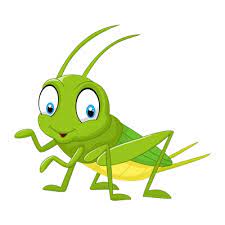 WYPRAWKA DLA DZIECI 5-6 LETNICHGRUPA „Świerszcze”Teczka do prac plastycznych z gumką (podpisana)Kolorowanka (podpisana)Bidon do wody (podpisany, pozostawiamy w szatni)Ubrania na przebranie (schowane we worku pozostawiamy w szatni)Bambosze (podpisane)Strój do gimnastyki (koszulka z krótkim rękawem, spodenki, skarpetki, schowane w podpisanym worku)Chusteczki higieniczne – 2 opakowania po 100 szt.Ręcznik papierowy (1 rolka na tydzień)Klej w sztyfcie glue stick (zielono – żółty) 2szt.Kwestię pozostałych artykułów papiernicznych omówimy na zebraniu we wrześniu.